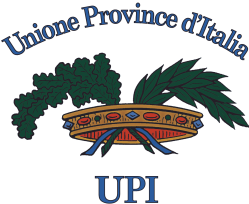 RISORSE PER LA RIAPERTURA SCUOLE A SETTEMBRERISORSE PER LE SCUOLE SUPERIORI DI PROVINCE E CITTA’ METROPOLITANE ULTERIORI RISORSE EDILIZIA SCOLASTICALinea di FinanziamentoScadenze previste Decreti di definizione dei terminiFondi PON Interventi edilizia leggera 330 milioni totali di cui 30% a scuole superiori31 dicembre 2020Completamento lavori e rendicontazioneAvviso Pubblico n. 1319424 giugno 2020Fondo emergenzeDL 34/2020 art. 232 comma 8Incremento di 30 milioni per il 202015 ottobre 2020 per rendicontazione prorogata al 20 novembre Decreto Ministeriale n. 77 del 29 luglio 2020Decreto direttoriale n. 331 del 9 settembre 2020 di prorogaFondo per affitti, noleggi, acquisti ulteriori spazi da destinare ad aule didattiche70 milioniDL 14 agosto 2020, n. 104 art. 32+ 9 milioni DL 111/2020 (vedi sotto)Applicativo apre da 24 settembre 2020 fino a 20 0ttobre 2020 (linee guida nota direttoriale 28537 del 21 09 2020)Avviso pubblico n.27189 del 19 agosto 2020Avviso pubblico n.28139 del 7 settembre 2020Avviso pubblico n.28141 del 7 settembre 2020Interventi urgenti per avvio anno scolastico9 milioni di parte corrente (utilizzati per affitti e noleggi) +25 milioni conto capitaleDL 8 settembre 2020, n. 111Art. 3Linea di FinanziamentoScadenze previste Decreti di definizione dei terminiFondo scuole superiori Legge 160/2019 art. 1 c. 63855 milioni 2020-2024Ancora non attivoDPCM 7 luglio 2020 con criteri di riparto pubblicato in GU 28 agosto 2020, n. 214.Schema DM con tabella di riparto risorse e ancora alla firma del MEF Linea di FinanziamentoScadenze previste Decreti di definizione dei terminiPiano BEI 2019DM 681 del 2019 (approva elenchi aggiornati programmazione) Le risorse sono individuate dall’Articolo 1, comma 1072, della legge 27 dicembre 2017, n. 205 e articolo 1, comma 95, della legge 30 dicembre 2018, n. 145I piano € 510.000.000,00II piano € 320.000.000,00Prima tranche6 maggio 2021 Proposta aggiudicazione interventi sotto soglia6 novembre 2021Proposta aggiudicazione interventi sopra soglia o nuove costruzioniSeconda TrancheDM 175/2020GU 6 maggio 2020 n. 115Ripartisce i primi 510 milioniDM 71/2020 del 25.7.2020Ripartisce gli ulteriori 320 milioniancora non pubblicato in GU, da quel momento 12 mesi per interventi sottosoglia e 18 mesi per interventi sopra sogliaPiano  BEI 20181,5 miliardi30% a Province e CM30 settembre 2020: per progetti esecutivi31 dicembre 2020: per studi di fattibilità e progetti definitivi28 febbraio 2021: per nuove costruzioniDM n. 188 del 2020Piano Triennale AntincendioDM n. 101 del 2019108 milioni 2019-2021di cui circa 30 alle Province31 luglio 2020Proposta aggiudicazioneScadenza per messa a norma antincendio 31.12.2021 (DL 162/2019)DM n. 52 del 2020Secondo Piano Antincendio DM 1111 del 201998 milioni 2019-202123 settembre 2021Scadenza per messa a norma antincendio 31.12.2021 (DL 162/2019)Avviso con decreto 532 2020Approvata graduatoria con decreto direttoriale n. 90 del 14 aprile 2020Scadenza fissata daDM 43 del 30 giugno 2020 pubblicato in GU 23.9.2020 (un anno da pubblicazione in GU)Fondo comma 140 – ComuniDM 1007 del 201731 ottobre 2020Proposta aggiudicazioneDM n. 174 del 2020Fondo comma 140 – Province e Città MetropolitaneDM n. 607 del 2017321 milioni scuole superiori 31 ottobre 2020Proposta aggiudicazioneDM n. 191 del 2020Linea di FinanziamentoScadenze previste Decreti di definizione dei terminiPiano PalestreDM n. 94 del 201950 milioni31 ottobre 2020Proposta aggiudicazioneDM n. 22 del 2020Mutui Bei 2015 – economieDM 2 del 2019177 milioni31 ottobre 2020Proposta aggiudicazioneDM 34 del 2020Mutui Bei 2015 ER – economieDM 550 del 201931 ottobre 2020Proposta aggiudicazioneDM 34 del 2020Mutui BEI 2016 – economieDM n. 835 del 201931 ottobre 2020Proposta aggiudicazioneDM 34 del 2020MUTUI BEI 2015DM 640 2025905 milionialle Province 92 (11%)15 ottobre 2021 Completamento lavori e rendicontazioneDM 34 del 2020MUTUI BEI 2016DM 390 del 2017290 milioni15 ottobre 2021 Completamento lavori e aggiudicazioneDM 34 del 2020Fondo progettazioneDL 109/2018 art. 4250 milioni30% alle Province e CM31 dicembre 2020Proposta aggiudicazioneDDG. N. 580 del 2019Fondo adeguamento normativa antisismica a valere su Fondo ex protezione civile  Annualità 2018/202158 milioni10 agosto 2020Proposta AggiudicazioneDM392 del 2019G.U. n. 187 del 10 agosto 2019Fondi straordinari antisisma– Regioni Emilia, Abruzzo, Molise e Toscana13.431.872 euro18 dicembre 2020Proposta aggiudicazioneDM n. 847 del 2019G.U. n. 296 del 18 dicembre 2019Fondo Sisma centro Italia 2016 e 2017DM 427 del 21 maggio 2019120  milioni (30% alle province)Per interventi sotto soglia22 settembre 2021Per interventi sopra soglia22 marzo 2022Approvata graduatoria con decreto direttoriale n. 505 del 18.10.2019DM 5 giugno 2020 n 24GU 235 del 22.9.2020